Ονοματεπώνυμο:……………………………………………………………………………………………                                      Τάξη: Α2                                      Φύλλο εργασίας Γλώσσας                                     16 -11-2016                       Γράφω τις συλλαβές και τις διαβάζω. Μετά ενώνω κάθε λέξη με την εικόνα της: 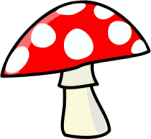 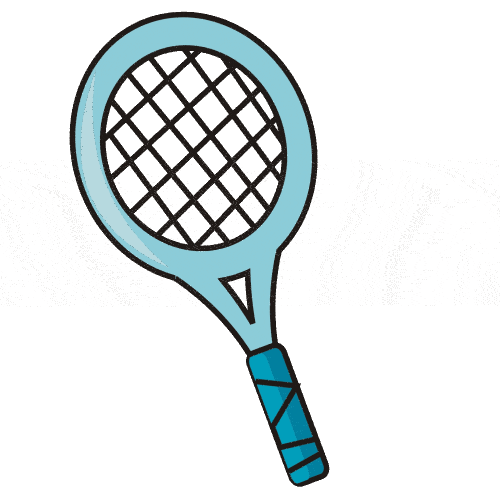                            α         ____  ____           ___κέτα                  ο         ____  ____           νε___                  ι          ____  ____           μανιτά___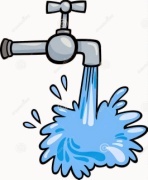 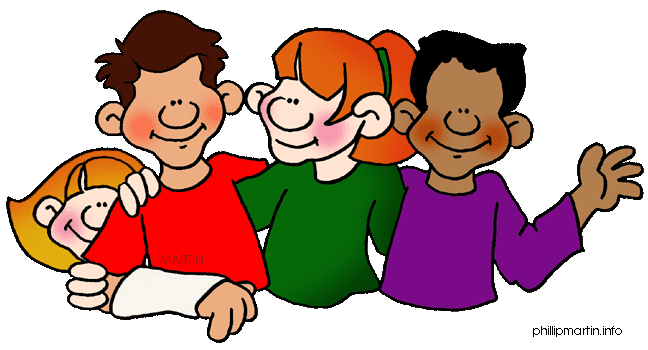                   ε         ____  ____           πα___αΚυκλώνω τις εικόνες που το όνομά τους έχουν  Ρ ,ρ: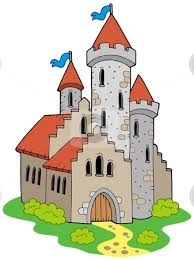 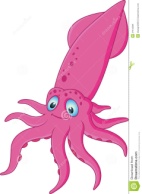 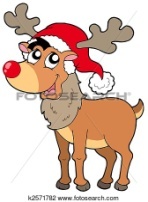 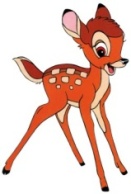 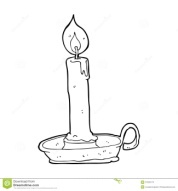 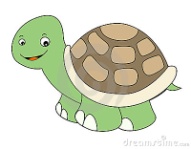 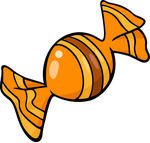 Γράφω το όνομα κάθε εικόνας:Διαβάζω τις προτάσεις και γράφω Ρ ,ρ: __ένα    να   ο      κόκο__ας  ,    το       κανα__ίνι       και    ο     κό__ακας .Πά__ε    ένα      κε__άσι     __ίτα ,     __ένο .Έχει    ο     __ινόκε__ος        κέ__ατα ;Ο      πατέ__ας         έχει     α__ακά       και    κα__ότα .Ποια λέξη κρύβουν τα συννεφάκια; Τη γράφω: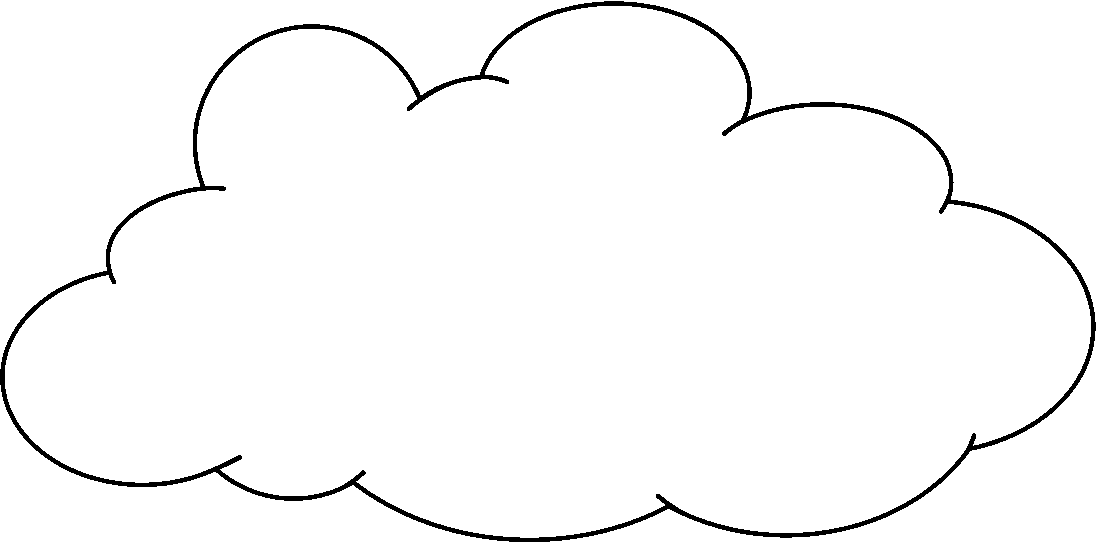        πι                                  ρί       πα                          μέ       ρα                          τε       κόσι        ρό                            πε          τος                      λα        κα                               ρο  ______________               ________________        ________________           ______________              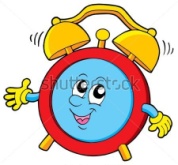 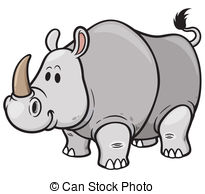 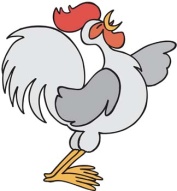 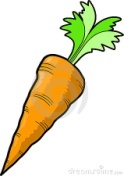 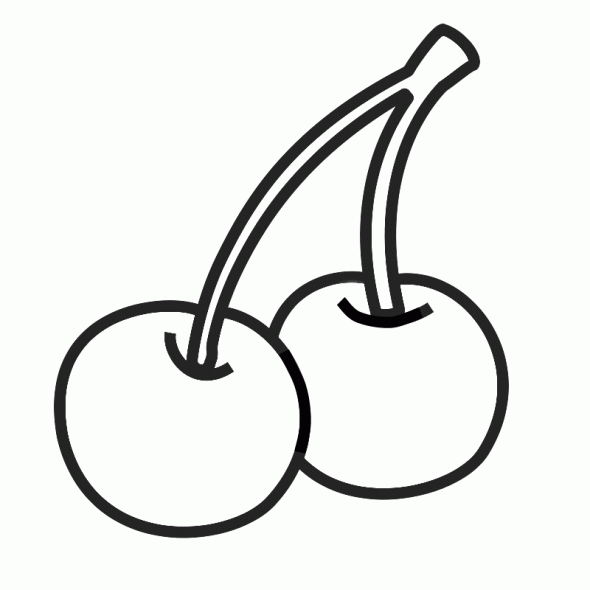 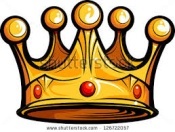   ________ _________  _________ __________________ ___________